SMLOUVA O ZÁJEZDUuzavřená ve smlyslu zákona č.
159/99 Sb.číslo smlouvy / rezervační číslo / 	variabilní symbol:	923417A/ SMLUVNÍ stranyIng. Eva Hořejší - CK GEOTOURIST Žižkova 12, 371 22 České Budějovice tel: +420387718 www.qeotourist.czklient (objednatel - účastník zájezdu:Prohlášení zákazníka:Prohlašuji, že jsem vzal na vědomí informace uvedené v příslušném katalogu zájezdů ( případně dodatečné písemné nabídce) a Všeobecné smluvní podmínky CK GEOTOURIST, které tvoří nedílnou součást cestovní smlouvy. Prohlašuji tímto, že povinnostem mnou přihlášených spolucestujících vůči poskytovatelům cestovních služeb dostojím jako svým vlastním. Souhlasím, aby mé osobní údaje včetně rodného čísla, uvedené v této cestovní smlouvě byly zahrnuty do elektronické databáze CK GEOTOURIST a v souladu se zákonem č. l01/2000Sb dále zpracovány pouze pro potřebu CK GEOTOURIST. Na základě zmocnění uděluji uvedený souhlas rovněž jménem všech spolucestujících osob.	Stf8d DÍ Škol3 Obchodil, SlliŽGb 3 podnikánía Vyšší odborná škola,’ České Budějovice,Kněžskodvorská33/A 370 04 ČeSÍé Budějovipf /rr-,_~7 / IČ:6007^3^9^075953 /■1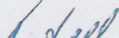 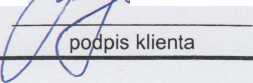 JMÉNO, PŘÍJMENÍ:RODNÉ ČÍSLO/DATUM NAROZENÍ:RODNÉ ČÍSLO/DATUM NAROZENÍ:STÁTNÍ PŘÍSLUŠNOST:STÁTNÍ PŘÍSLUŠNOST:STÁTNÍ PŘÍSLUŠNOST:SŠ obchodu, služeb a podnikání a Vyšší <SŠ obchodu, služeb a podnikání a Vyšší <SŠ obchodu, služeb a podnikání a Vyšší <IČO: 60075953ČRADRESA:Kněžskodvorská 33/A, 37004, České BudějoviceKněžskodvorská 33/A, 37004, České BudějoviceKněžskodvorská 33/A, 37004, České BudějoviceKněžskodvorská 33/A, 37004, České BudějoviceVÍZA:NeTELEFON:TELEFON:TELEFON:Č. PASU:Č. PASU:E-MAIL:E-MAIL:E-MAIL:E-MAIL:B/ ZÁJEZD - kód zájezduB/ ZÁJEZD - kód zájezduB/ ZÁJEZD - kód zájezdudestinace:termín:počet nocí (ubytování):počet nocí (ubytování):počet nocí (ubytování):923417Maďarsko na kolechMaďarsko na kolech12.6. -16.6.201712.6. -16.6.20174minimální počet účastníků:minimální počet účastníků:minimální počet účastníků:minimální počet účastníků:minimální počet účastníků:minimální počet účastníků:minimální počet účastníků:minimální počet účastníků:minimální počet účastníků:minimální počet účastníků:Zákazník uzavírá s cestovní kanceláří Ing. Eva Hořejší - GEOTOURIST tuto cestovní smlouvu dle zákona 15911999 Sb. i veZákazník uzavírá s cestovní kanceláří Ing. Eva Hořejší - GEOTOURIST tuto cestovní smlouvu dle zákona 15911999 Sb. i veZákazník uzavírá s cestovní kanceláří Ing. Eva Hořejší - GEOTOURIST tuto cestovní smlouvu dle zákona 15911999 Sb. i veZákazník uzavírá s cestovní kanceláří Ing. Eva Hořejší - GEOTOURIST tuto cestovní smlouvu dle zákona 15911999 Sb. i veZákazník uzavírá s cestovní kanceláří Ing. Eva Hořejší - GEOTOURIST tuto cestovní smlouvu dle zákona 15911999 Sb. i veZákazník uzavírá s cestovní kanceláří Ing. Eva Hořejší - GEOTOURIST tuto cestovní smlouvu dle zákona 15911999 Sb. i veZákazník uzavírá s cestovní kanceláří Ing. Eva Hořejší - GEOTOURIST tuto cestovní smlouvu dle zákona 15911999 Sb. i veZákazník uzavírá s cestovní kanceláří Ing. Eva Hořejší - GEOTOURIST tuto cestovní smlouvu dle zákona 15911999 Sb. i veZákazník uzavírá s cestovní kanceláří Ing. Eva Hořejší - GEOTOURIST tuto cestovní smlouvu dle zákona 15911999 Sb. i veZákazník uzavírá s cestovní kanceláří Ing. Eva Hořejší - GEOTOURIST tuto cestovní smlouvu dle zákona 15911999 Sb. i veprospěch následujících osob:prospěch následujících osob:prospěch následujících osob:Cl SPOLUCESTUJÍCÍCl SPOLUCESTUJÍCÍJMÉNO, PŘÍJMENÍ:JMÉNO, PŘÍJMENÍ:ADRESA:ADRESA:RČ:KONTAKT:KONTAKT:Č. PASU:1.Mgr. Ladislav KažimírMgr. Ladislav KažimírMgr. Ladislav Kažimír6027391036027391032.viz seznamviz seznamviz seznam3.4.DlSLUŽBYSLUŽBYSLUŽBYSLUŽBYSLUŽBYF/ POZNÁMKY:F/ POZNÁMKY:F/ POZNÁMKY:F/ POZNÁMKY:DopravaDopravaDopravaDopravaDopravaDopravatermín:termín:druh:nástupní místo:ČB - Peugeot12.6.-16.6.2017Autokarvýstupní místo:ČB - PeugeotUbytováníUbytováníUbytováníUbytováníUbytováníUbytovánítermín:termín:název:kategorie:typ a počet:13.6. -17.6.2016hotel PIROSKAhotel PIROSKA**★*1/2+ 1/3+ 1/4StravováníStravováníStravováníStravováníStravováníStravováníon ». o onforma:forma:typ:nia ju piauuiun z. a rvu o r u zudiinctnia ju piauuiun z. a rvu o r u zudiinctnia ju piauuiun z. a rvu o r u zudiinctnia ju piauuiun z. a rvu o r u zudiinctPolop - polopenzePolop - polopenzešvédské stolyFakultativní službyFakultativní službyFakultativní službyFakultativní službyFakultativní službycena:G/SLEVYG/SLEVY0 Kč0 Kč1.1 x vstupné do lázní, vstupné do hradua muzea (Sarvar)1 x vstupné do lázní, vstupné do hradua muzea (Sarvar)1 x vstupné do lázní, vstupné do hradua muzea (Sarvar)1 x vstupné do lázní, vstupné do hradua muzea (Sarvar)v ceně02.cestovní pojištění, průvodce, pojištění CKcestovní pojištění, průvodce, pojištění CKcestovní pojištění, průvodce, pojištění CKv ceně03.hotelové wellnessv ceně04.4.4.4.4.v ceně0El CENOVÝ ROZPISEl CENOVÝ ROZPISpočet:částka:platby:částka:datum:datum:doklad č.:doklad č.:student do 19-ti letstudent do 19-ti let305 250 Kčzáloha3 000 Kč15.111. 201715.111. 2017dítědítězálohafakultativní službyfakultativní službydoplatek2 250 Kč15.05.201715.05.2017CENA CELKEMCENA CELKEM157 500 Kč157 500 KčCENA CELKEMCENA CELKEM157 500 Kč157 500 Kč